Madrid, 13 de abril de 2021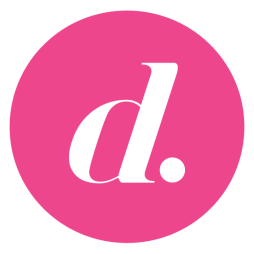 PROGRAMACIÓN DE DIVINITY PARA EL MIÉRCOLES 14 DE ABRILEsta programación podrá sufrir modificaciones en función de la actualidad.H.PrevCalf.Programa                                                            Ep./Serie7:00TPI LOVE TV: LO MEJOR57:30TPMEJOR LLAMA A KIKO318:00TPLA BOUTIQUE DE LA TIENDA EN CASA19:00+12ENTRE FANTASMAS: 'MUERTO PARA MÍ'9910:00+12ENTRE FANTASMAS: 'IMPLOSIÓN'10011:00+12ENTRE FANTASMAS: 'LA SOMBRA DE NUESTROS PECADOS ES ALARGADA'10111:45+12ENTRE FANTASMAS: 'EN TERRENO RESBALADIZO'10212:45+12ENTRE FANTASMAS: 'SABUESO MUERTO'10313:30+12ENTRE FANTASMAS: 'COMBINACIÓN LETAL'10414:15+12ENTRE FANTASMAS: 'DINERO SANGRIENTO'10515:00+12ENTRE FANTASMAS: 'IDÉNTICOS'10615:50+12ENTRE FANTASMAS: 'EL DESFILE DE LOS NIÑOS'10716:30+7TE ALQUILO MI AMOR (KIRALIK ASK)11217:45+7LOVE IS IN THE AIR56618:30+7MATRIMONIO POR SORPRESA (HANGIMIZ SEVMEDIK)4819:15+7ÖMER: SUEÑOS ROBADOS3020:05+16AMOR EN BLANCO Y NEGRO (SIYAH BEYAZ ASK)1121:05+16SUPERVIVIVENTES: RESUMEN DIARIO321:50+7LOVE IS IN THE AIR7230:45+12BONES: 'EL VEREDICTO DE LA HISTORIA'561:30+12BONES: 'EL CANTANTE ENTRE LAS HIERBAS'572:15+12BONES: 'CORAZÓN PARTÍO'583:00+12BONES: 'YANKIS EN INGLATERRA' (1ª Parte)593:45+7JANE THE VIRGIN614:30TPLA TIENDA EN CASA1